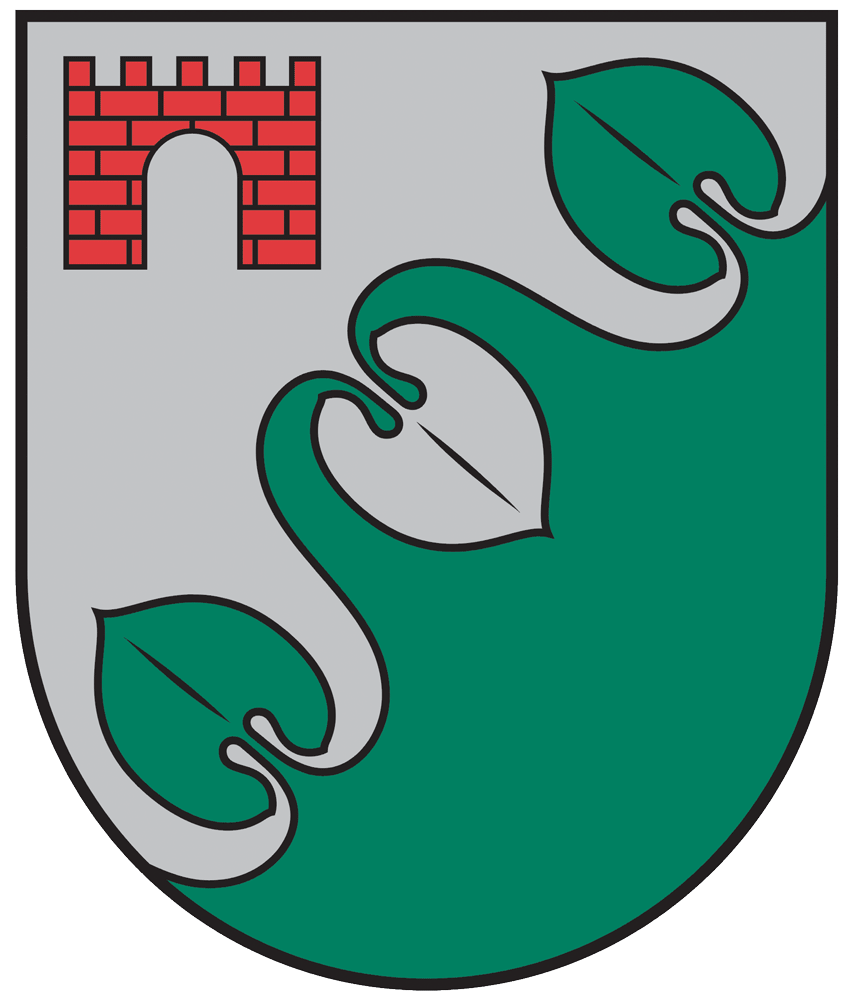 LIMBAŽU novada PAŠVALDĪBASALACGRĪVAS ADMINISTRĀCIJAPIRMSSKOLAS IZGLĪTĪBAS IESTĀDE „VILNĪTIS”Reģ. Nr. 40900001126, Pērnavas iela 29, Salacgrīva, Limbažu novads, LV-4033Tālrunis 64041839, e-pasts: salacgrivavilnitis@salacgriva.lvIEKŠĒJIE NOTEIKUMILimbažu novadā, SalacgrīvāPirmsskolas izglītības iestādes “Vilnītis” KĀRTĪBA, KĀDĀ TIEK ĪSTENOTI EPIDEMIOLOĢISKĀS DROŠĪBAS PASĀKUMI UN HIGIĒNAS PRASĪBAS COVID-19 INFEKCIJAS IZPLATĪBAS IEROBEŽOŠANAI  no 2021.gada 1.septembraNr. 1.30/ 1 2021.gada 30.augustā                                                                                 Izdoti saskaņā ar Vispārējās izglītības likuma 10. panta trešās daļas 2. punktu un 2020.gada 9.jūnija Ministru kabineta noteikumiem Nr. 360. "Epidemioloģiskās drošības pasākumi Covid-19 infekcijas izplatības ierobežošanai"Vispārīgie jautājumiPirmsskolas izglītības iestādes “Vilnītis” kārtība, kādā tiek organizēts izglītības process no 2021.gada 1.septembra un nodrošināti epidemioloģiskās drošības pasākumi Covid-19 infekcijas izplatības ierobežošanai (turpmāk tekstā – Kārtība) mērķis ir nodrošināt drošu, organizētu un kontrolētu izglītības procesu pirmsskolas izglītības iestādē “Vilnītis” ar filiālēm Korģenē un Svētciemā (turpmāk tekstā – izglītības iestāde), ievērojot pamatprincipus un no tiem izrietošās prasības izglītības iestādes darbiniekiem un izglītojamo vecākiem vai likumiskajiem pārstāvjiem (turpmāk tekstā – vecāki), Covid-19 infekcijas izplatības ierobežošanai.  Kārtība ir saistoša visiem izglītības iestādes darbiniekiem, ēdināšanas un veļas mazgāšanas pakalpojuma sniedzējam un izglītojamo vecākiem.Kārtība ir pieejama izglītības iestādes lietvedībā, skolvadības sistēmā E-klase un izglītības iestādes dibinātāja tīmekļvietnē www.salacgriva.lv.Izglītības iestādes izglītojamos, vecākus un darbiniekus ar kārtību iepazīstina izglītības iestādes vadītāja (turpmāk tekstā – vadītāja) vai tās pilnvarota persona.Grozījumus kārtībā veic ar vadītājas rīkojumu. Profilaktisko pasākumu īstenošanaIzglītības process tiek organizēts klātienē, ievērojot sekojošus pamatprincipus:Izglītības iestādes darbinieku, izglītojamo vecāku un izglītojamo informēšana – labi redzamā vietā (pie ārdurvīm, informācijas stendos) ir izvietota informācija: brīdinājums, ka izglītības iestādē nedrīkst atrasties personas, kurām noteikta pašizolācija, mājas karantīna vai izolācija vai kurām ir elpceļu infekcijas slimības pazīmes;brīdinājumu par divu metru distances ievērošanu;pareizas roku higiēnas un respiratorās higiēnas nosacījumi;brīdinājumu par mutes un deguna aizsega lietošanas pienākumu, kā arī norāde par mutes un deguna aizsega pareizu lietošanu (aizsedzot muti un degunu);aicinājums par nacionālās kontaktu noteikšanas un brīdināšanas mobilās lietotnes "Apturi Covid" izmantošanu.Par informatīvo materiālu izvietošanu, aktualizēšanu un nomaiņu atbild vadītājas vietniece saimniecības jomā.Lai novērstu pulcēšanās un drūzmēšanās iespēju izglītības iestādes koplietošanas telpās un pie ārdurvīm, tiek ievēroti distancēšanās pasākumi:Vietās, kur tas iespējams, ievēro 2 m fizisku distanci, ievērojot marķējumu uz koplietošanas telpu grīdas virsmas (par marķējumu atjaunošanu atbild izglītības iestādes galdnieks-remontstrādnieks).Nav atļauta darbinieku pulcēšanās darba vietā ārpus darba pienākumu veikšanas.Izglītojamo vecāki vai likumiskie pārstāvji un citas personas neuzturas izglītības iestādes telpās bez vajadzības, lai mazinātu pulcēšanās iespējas (piemēram, grupu ģērbtuvēs).Izglītības iestāde pēc iespējas mazina mācību procesā iesaistīto darbinieku maiņu.Guļamtelpās, pēc iespējas, izglītojamo gultas izvieto tālāk vienu no otras un ievēro principu “galva pret kājām”.Izglītības iestādes iekštelpās lieto mutes un deguna aizsegu: darbinieki, kas nevar uzrādīt izglītības iestādes medicīnas māsai derīgu vakcinācijas vai pārslimošanas sertifikātu;Mutes un deguna aizsegu drīkst nelietot, ja:Izglītības iestādes telpā klāt esošiem darbiniekiem ir derīgs vakcinācijas vai pārslimošanas sertifikāts;Mūzikas, sporta nodarbību vai citu fizisku aktivitāšu laikā. Atbildīgā par distances pasākumu ievērošanu ir izglītības iestādes vadītāja, vadītājas vietniece saimniecības jomā. Atbildīgā par mutes uz deguna aizsegu lietošanu – medicīnas māsa.Dodoties pastaigā vai uz nodarbībām sporta vai aktu zālē, vai atgriežoties no tām, pirmsskolas izglītības skolotāji, kā arī mūzikas un sporta, interešu izglītības skolotāji atbild par distances ievērošanu starp grupām;Lai nodrošinātu higiēnas prasību ievērošanu izglītības iestādē, Darbinieki:Bieži un rūpīgi mazgā rokas ar ūdeni un ziepēm (pirms un pēc ēšanas, pēc tualetes apmeklējuma, pēc pastaigas ārā, pēc autiņbiksīšu maiņas izglītojamajiem, pēc telpu uzkopšanas) vismaz 40 sekundes.Dezinficē rokas ar 70 % spirtu saturošu roku dezinfekcijas līdzekliLieto maiņas apavus. Pēc apavu maiņas mazgā rokas.Izglītojamie:Bieži un rūpīgi mazgā rokas ar ūdeni un ziepēm (pirms un pēc ēšanas, pēc tualetes apmeklējuma, pēc pastaigas ārā);Roku nosusināšanai lieto vienreiz lietojamos dvieļus vai auduma dvieļus atbilstoši individuālajam marķējumam. Izglītības iestādes darbinieki māca izglītojamajiem pareizi mazgāt rokas, ievērojot SPKC mājaslapā publicētos ieteikumus “Roku mazgāšana” u.c.Izglītības iestāde nodrošina visiem izglītojamajiem, darbiniekiem, izglītojamo vecākiem vai likumiskajiem pārstāvjiem un citām personām iespēju ievērot roku higiēnu.Citas prasības higiēnas principu ievērošanā:Izglītības iestādes darbinieki lieto individuālus rakstāmpiederumus.Izglītības iestādes tehniskie darbinieki regulāri veic telpu uzkopšanu (atbilstoši telpu uzkopšanas plānam, kas atrodas katras grupas virtuvītē), rūpīgi tīra un dezinficē visas koplietošanas virsmas (piemēram, durvju rokturus, galdu virsmas, krēslu roku balstus un atbalsta virsmas, virsmas tualetēs, ūdens krānus), pielietojot dezinfekcijas līdzekļus, atbilstoši telpu uzkopšanas plānam. Tualetes telpu mitro uzkopšanu veic vismaz reizi 3 stundās. Grupas telpās netiek izmantotas rotaļlietas, kuras nevar regulāri mazgāt ar mazgāšanas līdzekli (mīkstās rotaļlietas).Izglītojamie nedrīkst nest rotaļlietas no mājām.Izglītības iestāde neizmanto paklājus, spilvenus, sēžammaisus bērnu rotaļu zonā. Koplietošanas telpās par regulāru virsmu dezinfekciju un telpu mitro uzkopšanu atbild izglītības iestādes medicīnas māsa un veic apkopēja;Grupu telpās par regulāru virsmu dezinfekciju un telpu mitro uzkopšanu atbild izglītības iestādes medicīnas māsa un veic skolotāja palīgs.Izglītības iestādes darbinieku un izglītojamo veselības uzraudzība:Izglītības iestādē netiek pieļauta darbinieku ar elpceļu infekcijas pazīmēm klātbūtne.No rīta, ieejot grupas telpās, grupas darbinieki veic izglītojamajiem ķermeņa temperatūras mērījumus. Paaugstinātas ķermeņa temperatūras (37,5OC) gadījumā tiek ziņots medicīnas māsai un izglītojamā vecākiem, kas pēc iespējas ātrāk izņem izglītojamo no izglītības iestādes. Izglītojamie ar infekcijas slimību pazīmēm netiek pieņemti izglītības iestādē.Izglītojamo vecākiem, likumiskajiem pārstāvjiem ir pienākums ievērot pašizolāciju, mājas karantīnas un izolācijas nosacījumus, saskaņā ar MK 09.06.2020. not. Nr. 360.Izglītojamo vecākiem, likumiskajiem pārstāvjiem ir pienākums informēt iestādes grupu pirmsskolas izglītības skolotājas par izglītojamā prombūtnes iemeslu.Izglītojamo vecākiem, likumiskajiem pārstāvjiem ir pienākums nekavējoties informēt iestādes vadītāju (tālrunis: 29134662; 64041839), ja izglītojamam ir konstatēta Covid-19 infekcija vai izglītojamais ir noteikts kā Covid-19 inficētas personas kontaktpersona.Katru darba dienas rītu iestādes medicīnas māsa apseko grupas, uzklausa grupu skolotāju ziņojumu par izglītojamo veselības stāvokli, u.c. aktuāliem jautājumiem, veicot ierakstu žurnālā. Izglītojamo uzņemšana Iestādē notiek vecākiem iepriekš piesakoties pa tālruni 29134662; 64041839 vai elektroniski aizpildot iesnieguma formu, kas pieejama tīmekļvietnē www.salacgriva.lv. Tiek veikts apmeklētāju uzskaites reģistrs, fiksējot apmeklētāja vārdu, uzvārdu un tālruņa numuru. Rīcība, ja ir aizdomas, vai tiek atklāts infekcijas gadījums iestādēJa iestādes darbiniekam, veicot darba pienākumus, parādās akūtas elpceļu infekcijas pazīmes (drudzis, klepus, elpas trūkums), darbinieka pienākums ir:pārtrauks darba pienākumu veikšanu, doties mājās;telefoniski informēt iestādes vadītāju, sazināties ar ģimenes ārstu;darbinieks lieto mutes un deguna aizsegu;darbinieks var atgriezties darbā tikai ar ģimenes ārsta atļauju.Ja izglītojamajam, atrodoties Iestādē, parādās akūtas elpceļu infekcijas pazīmes (drudzis, klepus, elpas trūkums), izglītības iestāde:izolē izglītojamo atsevišķā telpā, un ja nepieciešams atbilstoši izglītojamā vecumam, nodrošina tā paša pieaugušā, kas kontaktējās ar izglītojamo pirms tam, klātbūtni;sazinās ar izglītojamā vecākiem vai likumiskajiem pārstāvjiem, kas nekavējoties ierodas pēc izglītojamā. Vecāki telefoniski kontaktējas ar savu ģimenes ārstu; izglītojamais tiks ārstēts atbilstoši veselības stāvoklim un atgriezīsies izglītības iestādē saskaņā ar ārstējošā ārsta norādījumiem.Izglītojamo vecāki un darbinieki ir iepazīstināti ar veselības ministrijas izstrādāto plānu “Rīcības algoritms, ja bērnam ir akūtas elpceļu infekcijas slimības pazīmes”.Ja darbiniekam vai izglītojamam iestādē tiek konstatēti nopietni veselības traucējumi (piemēram, smakšana), tiek izsaukts Neatliekamās medicīniskās palīdzības dienests.Ja akūtas elpceļu infekcijas pazīmes (drudzis, klepus, elpas trūkums) konstatētas diviem vai vairāk izglītojamiem un ir radušās aizdomas par grupveida saslimšanu, izglītības iestāde rīkojas atbilstoši izglītības iestādes infekcijas slimību ierobežošanas kārtībai:izolē izglītojamos, nodrošinot pieaugušā klātbūtni, lieto sejas maskas un mutes/deguna aizsegus atsilstoši iepriekš minētajam, sazinās ar izglītojamo vecākiem vai likumiskajiem pārstāvjiem, kas pēc iespējas ātrāk izņem izglītojamos no izglītības iestādes, par notikušo informē ģimenes ārstu, seko tā norādījumiem. Izglītojamais atgriežas izglītības iestādē tikai ar ģimenes ārsta atļauju. Rīcība, ja tiek konstatēts Covid-19 inficēšanās gadījums izglītības iestādēIestādes darbiniekiem un izglītojamo likumiskajiem pārstāvjiem ir pienākums ziņot iestādes vadītājai (mob.tel. 29134662), ja persona ir apstiprināta kā Covid – 19 pozitīva vai Covid – 19 pozitīvas personas kontaktpersona.Ar Covid-19 inficētās konkrētās personas kontaktpersonas nosaka:Slimību profilakses un kontroles centrs (turpmāk tekstā – centrs), veicot epidemioloģisko izmeklēšanu;Ģimenes ārsts, balstoties uz informāciju par personām, ar ko kopā dzīvo inficētā persona;Izglītības iestādes vadītāja. Iestādes vadītāja: nosaka kontaktpersonas atbilstoši centra sniegtajiem kritērijiem;informē kontaktpersonas vai viņu likumiskos pārstāvjus par nepieciešamību ievērot mājas karantīnu un pienākumu sazināties ar ģimenes ārstu, lai veiktu kontaktpersonas medicīnisko novērošanu;sagatavo kontaktpersonu sarakstu, norādot: personas vārdu, uzvārdu; personas kodu;dzīvesvietas adresi; datumu, kad bijis pēdējais kontakts ar inficēto personu kolektīvā.kontaktpersonu sarakstu vienas dienas laikā nosūta centram.14. Ja izglītības iestādes vadītāja saņem informāciju no darbinieka, ka viņam ir apstiprināts Covid-19 inficēšanās gadījums, bet centrs šādu informāciju vēl nav sniedzis, vadītāja vai viņas norīkotā persona:14.1. nosaka inficētās personas kontaktpersonas atbilstoši kritērijiem:14.1.1. ja iepriekšējo divu dienu laikā pirms infekcijas laboratoriskās konstatēšanas ar saslimušo cilvēku būs bijis personīgs kontakts vismaz 15 minūtes un ne tālāk kā divu metru attālumā;14.1.2. ja būs bijis fizisks kontakts, piemēram, sarokošanās vai apskāviens ar inficēto;14.1.3. ja personai būs bijis neaizsargāts tiešs kontakts ar Covid-19 inficētās personas inficētajiem izdalījumiem, piemēram, ja ir uzklepots.14.1.4. ja abas personas būs atradušās slēgtā vidē, piemēram, darba telpā, koplietošanas vai sanāksmju telpā, uzgaidāmajā telpā ilgāk par 15 minūtēm.14.1.5. sagatavo kontaktpersonu sarakstu, atbilstoši Kārtības 13.3.1.– 13.3.4. apakšpunktiem;14.1.6. kontaktpersonu sarakstu vienas dienas laikā nosūta centram. Izglītības procesa organizācijaIzglītības procesa nodrošināšanā piedalās izglītības iestādes darbinieki ar derīgu vakcinācijas vai pārslimošanas sertifikātu, vai ar negatīvu Covid-19 testu.Izglītības process tiek organizēts klātienē, nodrošinot attālinātā mācību procesa iespējas 5-6 gadīgiem izglītojamiem, ja tiem ir noteikta pašizolācija vai mājas karantīna. Kā arī ja ar izglītojamo saistītajai izglītības iestādes grupai ir noteikta karantīna.Mūzikas un sporta nodarbības tiek organizētas ārtelpās un izglītības iestādes sporta un aktu zālē, ņodrošinot pēc katras nodarbības telpu vēdināšanu 15 minūtes, koplietošanas priekšmetu un virsmu dezinfekciju, ko veic sporta un mūzikas skolotājas. Nodarbību grafiks tiek sastādīts tā, lai koplietošanas telpās grupu izglītojamie un darbinieki nesatiktos ar citas grupas izglītojamajiem un darbiniekiem. Nodarbību grafiku sastāda mūzikas un sporta skolotājas, saskaņo ar vadītājas vietnieci izglītības jomā.Interešu izglītības nodarbības notiek grupas ietvaros, nepārsniedzot 20 izglītojamos grupā.Izglītības iestādēs izglītojamiem, kuriem atbilstoši normatīvajiem aktiem par kārtību, kādā piešķir un finansē asistenta pakalpojumu izglītības iestādē, ir tiesības saņemt no valsts budžeta apmaksātu asistenta pakalpojumu līdz 40 stundām nedēļā pārvietošanās atbalstam un pašaprūpes veikšanai par mācību dienām, kad izglītības iestāde daļēji vai pilnībā īsteno attālināti. Izglītības iestādes vecāku sapulces, informatīvās sapulces, pedagoģiskās sēdes, metodiskās apvienības un pedagogu profesionālās pilnveides kursi tiek organizēti attālināti vai klātienē, ja to pieļauj epidemioloģiskā  situācija valstī, nodrošinot distancēšanās, mutes uz deguna aizsegu lietošanu u.c. drošības noteikumus.Ēdināšanas pakalpojuma nodrošināšanaIzglītojamajiem tiek nodrošinātas brokastis, pusdienas un launags grupas telpās.Personām, kas sagatavo ēdienu un ir kontaktā ar izglītības iestādes darbiniekiem ir pienākums uz 2021.gada 1.septembri uzrādīt vakcinācijas vai pārslimošanas sertifikātu vai derīgu negatīvu Covid-19 siekalu testa rezultātu.Izglītojamo un citu apmeklētāju plūsmas organizācija un kontroleIenākot izglītības iestādes teritorijā, pie vārtiem ir izvietota informācija vecākiem un citiem apmeklētājiem par plūsmas organizēšanu izglītības iestādē: Grupu “Mārītes”, “Taurenīši”, “Saulītes” un “Vāverēni” izglītojamie un darbinieki lieto izglītības iestādes Salacgrīvā galveno ieeju. Grupu “Zaķēni” un “Bitītes” izglītojamie un darbinieki lieto ieejas durvis no rotaļu laukuma puses.Izglītojamo vecāki, atvedot bērnu uz Iestādi:atved bērnu līdz ārdurvīm;piezvana grupas skolotājai, ka bērns ir atvests;grupas skolotājs vai skolotāja palīgs nonāk līdz ārdurvīm, kopā ar bērnu dodas uz grupu;bērns patstāvīgi vai ar grupas skolotājas vai skolotāja palīdzes palīdzību noģērbj āra drēbes, dodas grupiņā.Izglītojamo vecāki, ierodoties pēc bērna:10 minūtes pirms ierašanās piezvana grupas skolotājai;grupas skolotāja aicina bērnu doties uz ģērbtuvi, lai saģērbtos āra drēbēs;kad vecāks ir ieradies līdz iestādes ārdurvīm, atkārtoti zvana grupas skolotājai, ka bērns var doties ārā;vecāks sagaida bērnu pie ārdurvīm, ievērojot 2 m distanci no pārējiem vecākiem.Dejošanas pulciņa Iestādē Salacgrīvā izglītojamo vecāki sagaida bērnus ārā pie izglītības iestādes, ievērojot 2 m distanci. Nepiederošas personas izglītības iestādē drīkst ierasties, iepriekš piesakoties izglītības iestādes vadītājai (mob.tālr. 29134662) un vienojoties par tikšanās laiku. Uzturoties izglītības iestādes telpās, jālieto mutes un deguna aizsegs.Par izglītojamo un citu apmeklētāju plūsmas organizāciju un kontroli atbild izglītības iestādes vadītāja.Izglītības iestādes darbinieku Covid-19 siekalu testu monitoringsIestādes darbinieku testēšana notiek vienu reizi nedēļā, atbilstoši Slimības profilakses un kontroles centra izstrādātajam algoritmam. To apmaksā no valsts budžeta.Izglītības iestādes medicīnas māsa nodrošina un organizē siekalu testu izdali/ savākšanu darbiniekiem.Tests jāveic izglītības iestādē, neilgi pirms testu paraugu nodošanas laboratorijas pārstāvim.Testēšanas procesu neveic iestādes darbinieki ar sadarbspējīgu vakcinācijas vai Covid-19 pārslimošanas sertifikātu. Ja izglītības iestādes darbinieki neiekļaujas testēšanas grafikā, pirms atgriešanās izglītības iestādē, ne vēlāk kā 48 stundu laikā patstāvīgi veic Covid-19 testu un, atgriežoties iestādē, to uzrāda medicīnas māsai, kas veic visu darbinieku testu rezultātu apkopošanu un vadītājas informēšanu.Noslēguma jautājumiKārtība stājas spēkā 2021.gada 1.septembrī.Ar šīs kārtības spēkā stāšanos atzīt par spēku zaudējušu 2020.gada 3.augusta iekšējo normatīvo dokumentu Nr. 1.30/9 “kārtība, kādā tiek nodrošinātas covid – 19 infekcijas izplatības ierobežošanas prasības  Pirmsskolas izglītības iestādē “Vilnītis””,  2021.gada 22.februāra iekšējo normatīvo dokumentu Nr. 1.30/2 “Kārtība, kādā tiek organizēts rutīnas COVID-19 skrīnings pirmsskolas izglītības iestādē “Vilnītis” ar filiālēm Svētciemā un Korģenē”.Vadītāja:                                                                               D. VilemsoneSASKAŅOTSLimbažu novada pašvaldībasIzpilddirektora 2.vietnieks_________________ A. ZundeSalacgrīvā, Limbažu novadā2021.gada __ augustā